Стартовал второй этап Всероссийского конкурса "Народный участковый". 
   Уважаемые жители Усть-Катава! Давайте поддержим нашего участника - Владимира Дударева!
     Давайте поддержим и проголосуем за нашего участкового до 16 октября на сайте Главного управления МВД России по Челябинской области https://74.мвд.рф/news/item/21121553

Как голосовать?
Перед началом голосования Вы можете ознакомиться с анкетами
участников, кликнув по Ф.И.О. интересующего Вас конкурсанта.

• Наведите курсор мыши на фотографию одного из представленных
участников, за которого Вы желаете отдать свой голос.
• Кликните по появившейся в центре фотографии кнопке
«Проголосовать».
• Авторизируйтесь в одной из указанных социальных сетей:
«ВКонтакте», «Одноклассники», «Фейсбук».• Нажмите кнопку «Проголосовать».

https://74.мвд.рф/konkurs/ну-2020-2-этап?voted=1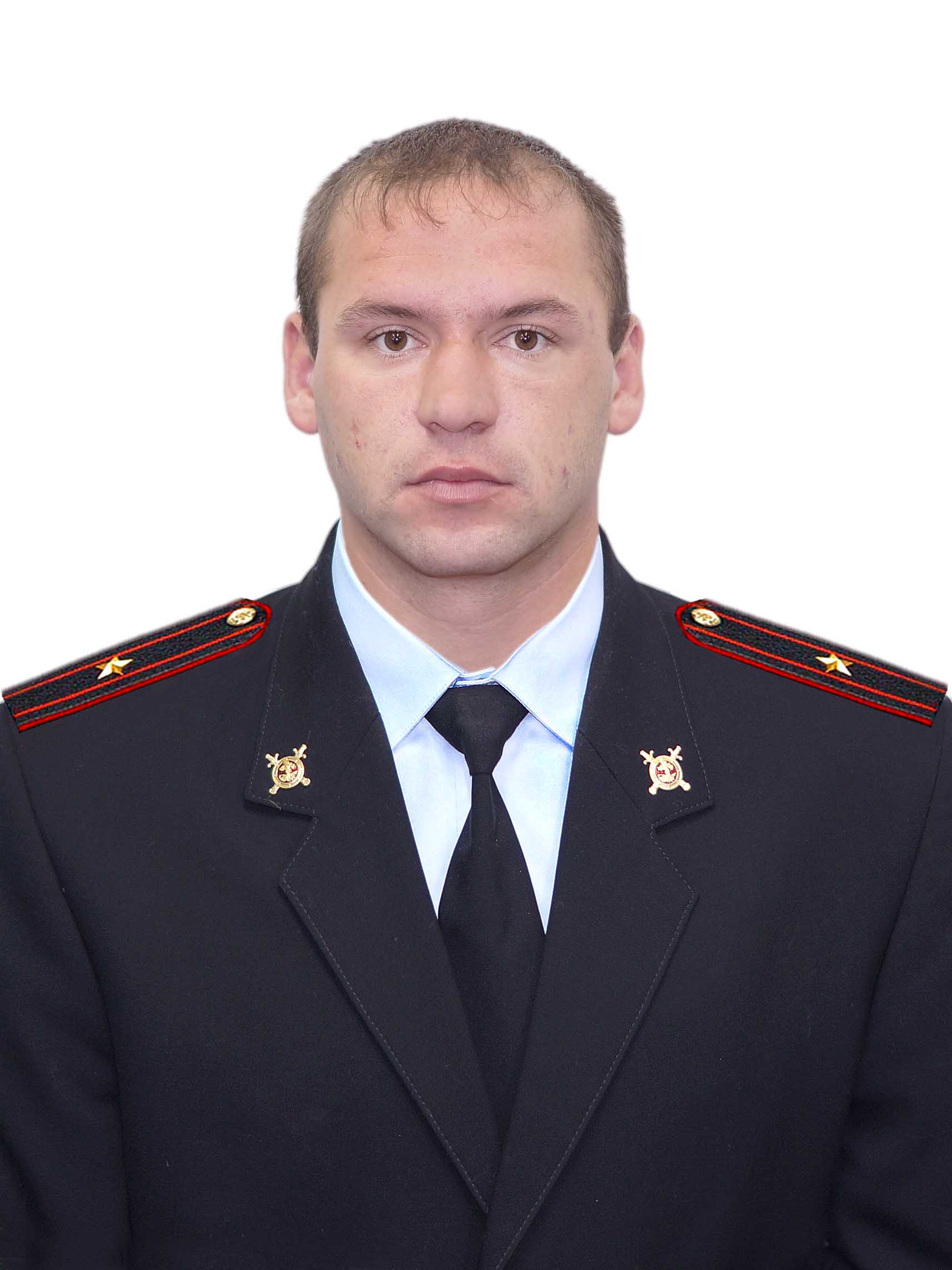 